11.06.21 (пятница) – пазл «Квесты и загадки»Линейка, поднятие флага Республики Беларусь, ЗОЖ-минутка (профилактика Covid-19)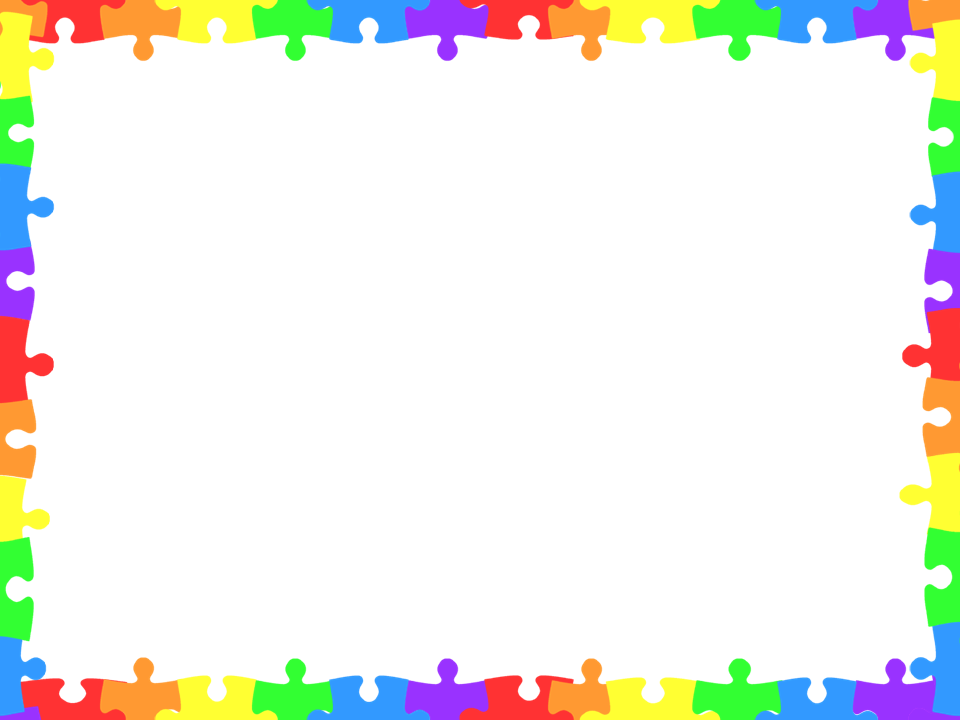 1-6 отр.8.30-8.50Территория школыДиректор лагеря, ст. воспитатель, воспитатели11.06.21 (пятница) – пазл «Квесты и загадки»Аукцион полезных навыков «Kids Skills»1-6 отр.9.00-9.15Актовый залСт. воспитатель11.06.21 (пятница) – пазл «Квесты и загадки»Игровая программа «В гостях у бабушки Загадушки»1-2 отр.10.00-10.45Каб. 26Ст. воспитатель, воспитатели11.06.21 (пятница) – пазл «Квесты и загадки»Профильная группа «Супербит»3 отр.2 отр.1 отр.10.00-10.4511.00-11.4512.00-12.45Каб. 11Руководитель группы Машкало С.А., воспитатели11.06.21 (пятница) – пазл «Квесты и загадки»Профильная группа «IT-клуб»4 отр.3 отр.5 отр.6 отр.10.00-10.4511.00-11.4512.00-12.4514.00-14.45Каб. 28Руководитель группы Дубинчук Н.В., воспитатель11.06.21 (пятница) – пазл «Квесты и загадки»Мультпарад5 отр.6 отр.4 отр.10.00-10.4511.00-11.4514.00-14.45Актовый залКаб. 26Воспитатель11.06.21 (пятница) – пазл «Квесты и загадки»Квест-игра «Загадка фронтового письма»6 отр.10.00-10.45Территория школыСт. воспитатель, воспитатели11.06.21 (пятница) – пазл «Квесты и загадки»Литературна игра «В мире добрых сказок4 отр.11.00-11.45БиблиотекаВакульская О.А., Алексейчик Е.Н11.06.21 (пятница) – пазл «Квесты и загадки»Профильная группа «Весёлый карандаш»1 отр.2 отр.11.00-11.4512.00-12.45Каб. 31Каб. 17Руководитель группы Малыха И.Н., воспитатель11.06.21 (пятница) – пазл «Квесты и загадки»Викторина «Что за прелесть эти сказки»3 отр.11.00-11.45Каб. 18Воспитатель11.06.21 (пятница) – пазл «Квесты и загадки»Квест на свежем воздухе «В погоне за кладом»4 отр.12.00-12.45Территория школыСт. воспитатель, воспитатели11.06.21 (пятница) – пазл «Квесты и загадки»Брейн-ринг «Загадочная викторина»6 отр.12.00-12.45Каб. 48Воспитатель11.06.21 (пятница) – пазл «Квесты и загадки»Пионерский квиз5 отр.14.00-14.45Актовый залСт. воспитатель, воспитатели11.06.21 (пятница) – пазл «Квесты и загадки»Познавательная викторина «Загадки и тайны диких животных»4-6 отр.15.00-15.45Актовый залСт. воспитатель, воспитатели11.06.21 (пятница) – пазл «Квесты и загадки»Подвижные игры на свежем воздухе1-6 отр.16.30-17.15Территория школыВоспитатели